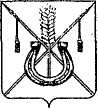 АДМИНИСТРАЦИЯ КОРЕНОВСКОГО ГОРОДСКОГО ПОСЕЛЕНИЯКОРЕНОВСКОГО РАЙОНАПОСТАНОВЛЕНИЕот 28.01.2022   		                                                  			  № 93г. КореновскОб утверждении отчета о реализации муниципальной программы Кореновского городского поселения Кореновского района«Формирование современной городской среды Кореновскогогородского поселения Кореновского района на 2018-2024 годы»(с изменениями от 28 марта 2019 года № 300,от 20 января 2022 года № 62) за 2021 годВ соответствии с постановлением администрации Кореновского городского поселения Кореновского района от 27 октября 2014 года № 1081 «Об утверждении Порядка принятия решения о разработке, формировании, реализации и оценке эффективности реализации муниципальных программ Кореновского городского поселения Кореновского района» (с изменениями от 14 марта 2017 года № 567) администрация Кореновского городского поселения Кореновского района п о с т а н о в л я е т:1. Утвердить отчет о реализации муниципальной программы     Кореновского городского поселения Кореновского района «Формирование современной городской среды Кореновского городского поселения Кореновского района на 2018-2024 годы» (с изменениями от 28 марта 2019 года № 300, от 20 января 2022 года № 62) за 2021 год, утвержденной постановлением администрации Кореновского городского поселения Кореновского района                        от 25 декабря 2017 года № 2309 «Об утверждении муниципальной программы Кореновского городского поселения Кореновского района «Формирование современной городской среды Кореновского городского поселения Кореновского района на 2018-2024 годы» (с изменениями от 28 марта 2019 года № 300, от 20 января 2022 года № 62) (прилагается).2. Общему отделу администрации Кореновского городского поселения Кореновского района (Труханова) обеспечить размещение настоящего постановления на официальном сайте администрации Кореновского городского поселения Кореновского района в информационно-телекоммуникационной сети «Интернет».3. Контроль за выполнением настоящего постановления возложить                   на заместителя главы Кореновского городского поселения Кореновского  района, начальника отдела по гражданской обороне и чрезвычайным                   ситуациям  С.Г. Чепурного.4. Постановление вступает в силу со дня его подписания. ГлаваКореновского городского поселения Кореновского района 						                     М.О. ШутылевОТЧЕТ  о реализации муниципальной программы Кореновского городского поселения Кореновского района «Формирование современной городской среды Кореновского городского поселения Кореновского районана 2018-2024 годы» (с изменениями от 28 марта 2019 года № 300, от 20 января 2022 года № 62) за 2021 годМуниципальная программа Кореновского городского поселения Кореновского района «Формирование современной городской среды Кореновского городского поселения Кореновского района на 2018-2024 годы» (далее Программа) утверждена постановлением администрации Кореновского городского поселения Кореновского района от 25 декабря 2017 года № 2309          (с изменениями от 28 марта 2019 года № 300, от 20 января 2022 года № 62). В 2021 году в рамках реализации Программы предусматривалось выполнение следующих мероприятий:-благоустройство территории городского парка культуры и отдыха в городе Кореновске, по улице Венеры Павленко, 63 (2 этап) (береговое укрепление, в том числе, строительство ротонды, устройство тротуарных дорожек, озеленение территории, освещение, установка малых архитектурных форм, в том числе, скамеек, урн, скалодрома, декоративного мостика, открытой галереи, уличной шахматной доски и фигур, арочного шатра, амфитеатра, костровой чаши, фонтана, а также строительство общественного туалета);- проведение голосования по отбору общественных территорий для благоустройства в первоочередном порядке, в том числе, приобретение ролапов с логотипом, футболок и бейсболок с логотипом.Общий объем средств, направленных на реализацию                          муниципальной программы в 2021 году, составляет всего 35361,7 тыс.рублей,       в том числе на мероприятия, реализуемые за счет местного                                        бюджета-20,2 тыс.рублей; на мероприятия, за счет средств краевого бюджета- 35341,5 тыс.рублей.Запланированные и выделенные денежные средства на реализацию вышеуказанной муниципальной программы освоены полностью согласно приложениям, к отчету о реализации муниципальной программы «Формирование современной городской среды Кореновского городского поселения Кореновского района на 2018-2024 годы» (с изменениями от 28 марта 2019 года № 300, от 20 января 2022 года № 62) за 2021 год (приложение № 1-5).Начальник отделажилищно-коммунального хозяйства, благоустройства и транспорта администрации Кореновского городскогопоселения Кореновского района                                                      А.Г. СолошенкоОЦЕНКАстепени реализации мероприятий муниципальной программы Кореновского городского поселения Кореновского района«Формирование современной городской среды Кореновского городского поселения Кореновского района на 2018-2024 годы» (с изменениями от 28 марта 2019 года № 300, от 20 января 2022 года № 62) за 2021 год*где: Срм-степень реализации мероприятий;Мв-количество мероприятий, выполненных в полном объеме;М-общее количество мероприятий, запланированных к реализации в отчетном году. Начальник отделажилищно-коммунального хозяйства, благоустройства и транспорта администрации Кореновского городскогопоселения Кореновского района                                                     А.Г. СолошенкоОЦЕНКАстепени соответствия запланированному уровню расходов муниципальной программы Кореновского городского поселения Кореновского района«Формирование современной городской среды Кореновского городского поселения Кореновского района на 2018-2024 годы» (с изменениями от 28 марта 2019 года № 300, от 20 января 2022 года № 62) за 2021 год*где:  Ссуз- степень соответствия запланированному уровню доходов;Зф- фактические расходы на реализацию муниципальной программы в отчетном году;Зп- плановые расходы на реализацию муниципальной программы в отчетном году. Начальник отделажилищно-коммунального хозяйства, благоустройства и транспорта администрации Кореновского городскогопоселения Кореновского района                                                      А.Г. СолошенкоОЦЕНКАЭффективности использования средств местного бюджета для муниципальной программы Кореновского городского поселения Кореновского района «Формирование современной городской среды Кореновскогогородского поселения Кореновского района на 2018-2024 годы»                 (с изменениями от 28 марта 2019 года № 300, от 20 января 2022 года № 62) за 2021 год*где: Эис- Эффективность использования средств местного бюджета;СРм- Степень реализации мероприятий, финансируемых из средств местного бюджета;ССуз- Степень соответствия запланированному уровню расходов из средств местного бюджета.Начальник отделажилищно-коммунального хозяйства, благоустройства и транспорта администрации Кореновского городскогопоселения Кореновского района                                                      А.Г. СолошенкоОЦЕНКАстепени достижения целей и решения задач муниципальной программы Кореновского городского поселения Кореновского района «Формирование современной городской среды Кореновского городского поселения Кореновского района на 2018-2024 годы» (с изменениями от 28 марта 2019 года № 300, от 20 января 2022 года № 62) за 2021 год                                                                                                                    Таблица 1Степень достижения планового значения целевого показателя(индикатора)*где: СДгппз- Степень достижения планового значения целевого показателя(индикатора)ЗПгпф-значение целевого показателя, характеризующего цели и задачи муниципальной программы, фактически достигнутое на конец отчетного периода;Зпгл – плановое значение целевого показателя, характеризующего цели и задачи муниципальной программы.                                                                                                                                                                                                               Таблица 2                            Степень реализации муниципальной программы*где: МСРгп- Степень реализации муниципальной программы;         СДгппз- Степень достижения планового значения целевого показателя(индикатора);         М- Число целевых показателей, характеризующих цели и задачи муниципальной программы.Начальник отделажилищно-коммунального хозяйства, благоустройства и транспорта администрации Кореновского городскогопоселения Кореновского района                                                      А.Г. Солошенко ОЦЕНКАэффективности реализации муниципальной программы Кореновского городского поселения Кореновского района«Формирование современной городской среды Кореновского городского поселения Кореновского района на 2018-2024 годы» (с изменениями от 28 марта 2019 года № 300, от 20 января 2022 года № 62) за 2021 год*где:          Сргп- степень реализации муниципальной программы;ЭРп/п – эффективность реализации подпрограммы (ведомственной, целевой программы, основного мероприятия);Kj – коэффициент значимости подпрограммы (ведомственной, целевой программы, основного мероприятия) для достижения целей муниципальной программы, определяемый в методике оценки эффективности муниципальной программы ответственным исполнителем. По умолчанию kj определяется по формуле:  kj= Фj/Ф,1085,5/1085,5=1 где:Фj – объем фактических расходов из местного бюджета (кассового исполнения) на реализацию j- ой подпрограммы (ведомственной, целевой программы, основного мероприятия) в отчетном году;Ф- объем фактических расходов местного бюджета (кассового исполнения) на реализацию муниципальной программы;j- количество подпрограмм(ведомственной, целевой программы, основного мероприятия).Начальник отделажилищно-коммунального хозяйства, благоустройства и транспорта администрации Кореновского городскогопоселения Кореновского района                                                     А.Г. СолошенкоПРИЛОЖЕНИЕУТВЕРЖДЕНпостановлением администрацииКореновского городского поселения Кореновского районаот 28.01.2022 № 93ПРИЛОЖЕНИЕ № 1к отчету о реализации муниципальной программы Кореновского городского поселения Кореновского района «Формирование современной городской среды Кореновского городского поселения Кореновского района на 2018-2024 годы»                          (с изменениями от 28 марта 2019 года № 300, от 20 января 2022 года № 62)      за 2021 год№ п/пНаименование задачи, мероприятияОбщее количество мероприятий (М)*Количество мероприятий, выполненных в полном объеме (Мв)*Степень реализации мероприятий (Срм=Мв/М)*100%Исполнитель мероприятия 1234561благоустройство территории городского парка культуры и отдыха в городе Кореновске, по улице Венеры Павленко, 63(2 этап)11100Администрация Кореновского городского поселения Кореновского района2Проведение голосования по отбору общественных территорий для благоустройства в первоочередном порядке, в том числе:-приобретение ролапов с логотипом-приобретение футболок с логотипом-приобретение бейсболок с логотипом11100Администрация Кореновского городского поселения Кореновского районаПРИЛОЖЕНИЕ № 2к отчету о реализации муниципальной программы Кореновского городского поселения Кореновского района «Формирование современной городской среды Кореновского городского поселения Кореновского района на 2018-2024 годы»                          (с изменениями от 28 марта 2019 года № 300, от 20 января 2022 года № 62)      за 2021 год№ п/пНаименование задачи, мероприятияИсточник финанси-рованияОбъем финансирования (тыс.руб.)Объем финансирования (тыс.руб.)Объем финансирования (тыс.руб.)Исполнитель мероприятия Плановое значение расходов на реализацию (Зп) *Фактичекское значение расходов на реализацию (Зф)*Степень соответствия запланированному уровню доходов (Ссуз=Зф/Зп)*100%12345671благоустройство территории городского парка культуры и отдыха в городе Кореновске, по улице Венеры Павленко, 63(2 этап)Всего, в том числе:35341,535341,5100Администрация Кореновского городского поселения Кореновского района1благоустройство территории городского парка культуры и отдыха в городе Кореновске, по улице Венеры Павленко, 63(2 этап)Местный бюджет0,00,0-Администрация Кореновского городского поселения Кореновского района1благоустройство территории городского парка культуры и отдыха в городе Кореновске, по улице Венеры Павленко, 63(2 этап)Краевой бюджет   35341,5   35341,5100Администрация Кореновского городского поселения Кореновского района1благоустройство территории городского парка культуры и отдыха в городе Кореновске, по улице Венеры Павленко, 63(2 этап)Федеральный бюджет0,00,0-Администрация Кореновского городского поселения Кореновского района1благоустройство территории городского парка культуры и отдыха в городе Кореновске, по улице Венеры Павленко, 63(2 этап)Внебюджетные источники0,00,0-Администрация Кореновского городского поселения Кореновского района2Проведение голосования по отбору общественных территорий для благоустройства в первоочередном порядке, в том числе:-приобретение ролапов с логотипом-приобретение футболок с логотипом-приобретение бейсболок с логотипомВсего, в том числе:20,220,2100Администрация Кореновского городского поселения Кореновского района2Проведение голосования по отбору общественных территорий для благоустройства в первоочередном порядке, в том числе:-приобретение ролапов с логотипом-приобретение футболок с логотипом-приобретение бейсболок с логотипомМестный бюджет20,220,2100Администрация Кореновского городского поселения Кореновского района2Проведение голосования по отбору общественных территорий для благоустройства в первоочередном порядке, в том числе:-приобретение ролапов с логотипом-приобретение футболок с логотипом-приобретение бейсболок с логотипомКраевой бюджет0,00,0-Администрация Кореновского городского поселения Кореновского района2Проведение голосования по отбору общественных территорий для благоустройства в первоочередном порядке, в том числе:-приобретение ролапов с логотипом-приобретение футболок с логотипом-приобретение бейсболок с логотипомФедеральный бюджет0,00,0-Администрация Кореновского городского поселения Кореновского района2Проведение голосования по отбору общественных территорий для благоустройства в первоочередном порядке, в том числе:-приобретение ролапов с логотипом-приобретение футболок с логотипом-приобретение бейсболок с логотипомВнебюджетные источники0,00,0-Администрация Кореновского городского поселения Кореновского районаПРИЛОЖЕНИЕ № 3к отчету о реализации муниципальной программы Кореновского городского поселения Кореновского района «Формирование современной городской среды Кореновского городского поселения Кореновского района на 2018-2024 годы»                          (с изменениями от 28 марта 2019 года № 300, от 20 января 2022 года № 62)      за 2021 год№ п/пПоказатель результативностиСтепень реализации мероприятий, финансируемых из средств местного бюджета (СРм)*Степень соответствия запланированному уровню расходов из средств местного бюджета (ССуз)*Эффективность использования средств местного бюджета (Эис=СРм/ССуз)*100%123451Проведение голосования по отбору общественных территорий для благоустройства в первоочередном порядке, в том числе:-приобретение ролапов с логотипом-приобретение футболок с логотипом-приобретение бейсболок с логотипом100100100ПРИЛОЖЕНИЕ № 4к отчету о реализации муниципальной программы Кореновского городского поселения Кореновского района «Формирование современной городской среды Кореновского городского поселения Кореновского района на 2018-2024 годы»                          (с изменениями от 28 марта 2019 года № 300, от 20 января 2022 года № 62)      за 2021 год№ п/пНаименование задачи, мероприятияПлановое значениеСтепень достижения планового значения целевого показателя(индикатора)(СДгппз= ЗПгпф/ЗПгпл*)*100%Значение, достигнутое на конец отчетного периодаИсполнитель мероприятия1245671благоустройство территории городского парка культуры и отдыха в городе Кореновске, по улице Венеры Павленко, 63(2 этап)11001Администрация Кореновского городского поселения Кореновского района2Проведение голосования по отбору общественных территорий для благоустройства в первоочередном порядке, в том числе:-приобретение ролапов с логотипом-приобретение футболок с логотипом-приобретение бейсболок с логотипом11001Администрация Кореновского городского поселения Кореновского района№ п/пНаименование задачи, мероприятияСтепень достижения планового значения целевого показателя(индикатора) (СДгппз)*100%Степень реализации муниципальной программы (МСРгп=∑СДгппз/М*)*100%Число целевых показателей, характеризующих цели и задачи муниципальной программы (М)*Исполнитель мероприятия 1234561благоустройство территории городского парка культуры и отдыха в городе Кореновске, по улице Венеры Павленко, 63(2 этап)1001001Администрация Кореновского городского поселения Кореновского района2Проведение голосования по отбору общественных территорий для благоустройства в первоочередном порядке, в том числе:-приобретение ролапов с логотипом-приобретение футболок с логотипом-приобретение бейсболок с логотипом1001001Администрация Кореновского городского поселения Кореновского районаПРИЛОЖЕНИЕ № 5к отчету о реализации муниципальной программы Кореновского городского поселения Кореновского района «Формирование современной городской среды Кореновского городского поселения Кореновского района на 2018-2024 годы»                          (с изменениями от 28 марта 2019 года № 300, от 20 января 2022 года № 62)      за 2021 год№ п/пПоказатели результативностиЭффективность реализации подпрограммы (ведомственной, целевой программы, основного мероприятия); (ЭРп/п*)100%Степень реализации муниципальной программы (СРгп*)100%Эффективность реализации (0,5×СРгп+0,5×∑ЭРп/п×kj/j*)100%123451Благоустройство территории городского парка культуры и отдыха в городе Кореновске, по улице Венеры Павленко, 63(2 этап)1001001002Проведение голосования по отбору общественных территорий для благоустройства в первоочередном порядке, в том числе:-приобретение ролапов с логотипом-приобретение футболок с логотипом-приобретение бейсболок с логотипом100100100